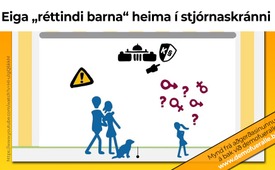 Eiga „réttindi barna“ heima í stjórnaskránni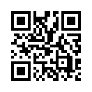 Fólk um allan heim vinnur fólk að því að vernda börn betur. Til dæmis fyrir barnaþrælkun í Pakistan, barnavændi í Tælandi eða herþjónustu sem barnahermenn í Kongó.  Og þetta er rétt: í fjölmörgum löndum eru mannréttindin fótum troðin. Það kemur bitnar sérstaklega illa niður á börnunum.Fólk um allan heim vinnur fólk að því að vernda börn betur. Til dæmis fyrir barnaþrælkun í Pakistan, barnavændi í Tælandi eða herþjónustu sem barnahermenn í Kongó.  Og þetta er rétt: í fjölmörgum löndum eru mannréttindin fótum troðin. Það kemur bitnar sérstaklega illa niður á börnunum. Þess vegna samþykktu Sameinuðu þjóðirnar barnasáttmálann árið 1989.  Þýskaland hefur einnig undirritað Barnasáttmála Sameinuðu þjóðanna og er skuldbundinn honum.  En þó að Barnasáttmáli Sameinuðu þjóðanna krefjist þess ekki, þá kalla ýmsir aðilar æ hærra eftir því að réttindi barna séu lögfest í stjórnarskránni. Réttindi barna í stjórnarskránni? Þetta hljómar mjög vel. En er það þannig? Og þurfum við þau yfir höfuð í  Þýskalandi? Við skulum skoða þetta nánar.  Stjórnarskráin gerir ráð fyrir að börn og foreldrar þeirra tilheyri saman sem fjölskylda.
Í 6. grein segir: „Umönnun og uppeldi barna er náttúrulegur réttur foreldranna og fyrst og fremst skylda þeirra.“ Velferð barnsins er því í höndum foreldranna. Ríkið hefur það verkefni að fylgjast með því, segir í stjórnaskránni. Hann verður þá að grípa inn í þegar foreldrar eru ófærir um að ala þau upp börn sín. Að jafnaði gildir þó eftirfarandi: Foreldrar elska börnin sín. Þeir vita best hvað er gott fyrir börnin sín og haga sér í samræmi við það.
 Svo að nú vitum við: Í Þýskalandi eru öll réttindi sem barn þarfnast nú þegar hluti af stjórnarskránni. Allir stjórnarskrárfræðingar sem hægt er að taka alvarlega eru sammála um þetta. Þýska réttarstaðan gerir réttindi barna í stjórnaskrá óþörf. En það er ekki allt. Réttindi barna eru jafnvel hættuleg. Af hverju? Vegna þess að ríkið getur haft afskipti af uppeldi foreldra með því að kalla á réttindi barna. Það þýðir: réttindi barna eru ofar réttindum foreldra. Til dæmis: Ríkið gæti skuldbundið öll börn frá 1 árs aldri til að fara í dagvistun og réttlæta það með rétti barnanna til skólagöngu. Ríkið gæti skyldað grunnskólabörn til að takast á við kynhneigð í tímum og réttlæta það með rétti barnanna til kynferðislegrar sjálfsmyndar. Ríkið gæti krafist þess að dauðveikt barn deyi á sjúkrahúsi og fái ekki að fara heim til foreldra sinna. Þetta er síðan réttlætt með rétti barnanna til ákjósanlegrar heilsugæslu.Þetta hefur þegar gerst nokkrum sinnum í Englandi. Með öðrum orðum: með því að setja aðskilin réttindi barna í stjórnasrkánna er ríkið að brjótast inn í trúnaðarsamband foreldra og barna. Að auki er vaxandi hætta á að börn fái innrætingu sem stangast á við gildi eigin foreldra.  Ógnvættur  ríkisyfirráð yfir barnarúmunum yrði að veruleika.  Staðreyndin er að börn þurfa ást og öryggi mömmu og pabba. Ríkið getur ekki haldið samfélaginu okkar saman. Aðeins við, borgararnir sem byggja upp  traust samband, getum gert það. Verðmætasti bandvefur ríkisins eru fjölskyldurnar. Ef ríkið hefur afskipti af fjölskyldum skaðar það foreldra og börn sem veldur hruni samfélagsins.  Við segjum því: „Réttindi barna eiga heima í höndum foreldra. Ekki í stjórnarskráeftir ah.Heimildir:https://www.youtube.com/watch?v=HI-u1gQ6kkMÞetta gæti þér líka þótt áhugavert:---Kla.TV – Hinar fréttirnar ... frjálsar – óháðar – óritskoðaðar ...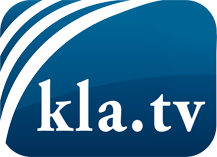 það sem fjölmiðlar ættu ekki að þegja um ...fáheyrt frá fólkinu, für das Volk ...reglulegar fréttir á www.kla.tv/isÞað borgar sig að fylgjast með!Ókeypis áskrift með mánaðarlegu fréttabréfi á netfangið
þitt færðu hér: www.kla.tv/abo-isÁbending öryggisins vegna:Mótraddir eru því miður æ oftar þaggaðar niður eða þær ritskoðaðar. Svo lengi sem flytjum ekki fréttir samkvæmt áhuga og hugmyndafræði kerfispressan getum við sífellt reikna með því að leitað sé eftir tilliástæðum til þess að loka fyrir eða valda Kla.TV skaða.Tengist því í dag óháð internetinu! Smellið hér: www.kla.tv/vernetzung&lang=isLicence:    Creative Commons leyfi sé höfundar getið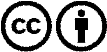 Við útbreiðslu og deilingu skal höfundar getið! Efnið má þó ekki kynna tekið úr því samhengi sem það er í.
Stofnunum reknum af opinberu fé (RÚV, GEZ, ...) er notkun óheimil án leyfis. Brot á þessum skilmálum er hægt að kæra.